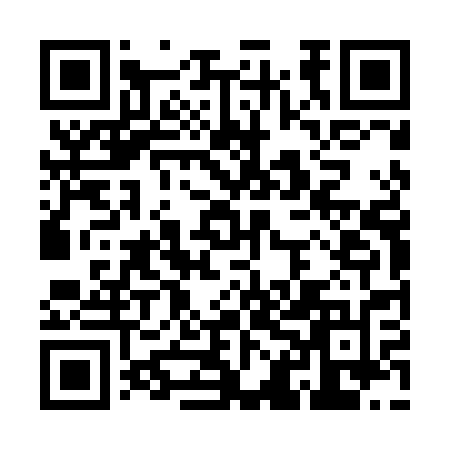 Ramadan times for Klatki, PolandMon 11 Mar 2024 - Wed 10 Apr 2024High Latitude Method: Angle Based RulePrayer Calculation Method: Muslim World LeagueAsar Calculation Method: HanafiPrayer times provided by https://www.salahtimes.comDateDayFajrSuhurSunriseDhuhrAsrIftarMaghribIsha11Mon4:064:065:5411:423:375:315:317:1412Tue4:034:035:5211:423:395:335:337:1613Wed4:014:015:5011:423:405:355:357:1714Thu3:593:595:4811:423:415:365:367:1915Fri3:563:565:4611:413:435:385:387:2116Sat3:543:545:4311:413:445:405:407:2317Sun3:513:515:4111:413:455:415:417:2518Mon3:493:495:3911:403:475:435:437:2719Tue3:463:465:3711:403:485:455:457:2820Wed3:443:445:3511:403:495:465:467:3021Thu3:413:415:3211:403:505:485:487:3222Fri3:393:395:3011:393:525:495:497:3423Sat3:363:365:2811:393:535:515:517:3624Sun3:343:345:2611:393:545:535:537:3825Mon3:313:315:2411:383:555:545:547:4026Tue3:293:295:2111:383:575:565:567:4227Wed3:263:265:1911:383:585:575:577:4428Thu3:243:245:1711:373:595:595:597:4629Fri3:213:215:1511:374:006:016:017:4830Sat3:183:185:1311:374:016:026:027:5031Sun4:164:166:1012:375:037:047:048:521Mon4:134:136:0812:365:047:057:058:542Tue4:104:106:0612:365:057:077:078:563Wed4:084:086:0412:365:067:097:098:584Thu4:054:056:0212:355:077:107:109:005Fri4:024:025:5912:355:087:127:129:026Sat3:593:595:5712:355:107:137:139:047Sun3:573:575:5512:355:117:157:159:068Mon3:543:545:5312:345:127:177:179:089Tue3:513:515:5112:345:137:187:189:1110Wed3:483:485:4912:345:147:207:209:13